АДМИНИСТРАЦИЯМУНИЦИПАЛЬНОГООБРАЗОВАНИЯИВАНОВСКИЙ  СЕЛЬСОВЕТОРЕНБУРГСКОГО РАЙОНАОРЕНБУРГСКОЙ ОБЛАСТИПОСТАНОВЛЕНИЕ          27.07.2020  №   214  -п«О назначении и проведении публичных слушаний по рассмотрению проекта планировки и проекта межевания территории для размещения объекта: «ВУ ОНГКМ. Сбор нефти и газа с кустов добывающих скважин           К-6916», расположенного на территории муниципального образования Ивановский сельсовет Оренбургского района Оренбургской области»На основании поступившего заявления ООО «Терра»и с целью обсуждения и выявления мнения жителей муниципального образования Ивановский сельсовет Оренбургского района по рассмотрению проекта, выносимого на публичные слушания, руководствуясь Уставом муниципального образования Ивановский сельсовет Оренбургского района Оренбургской области, Федеральным Законом от 06.10.2003 № 131-ФЗ «Об общих принципах организации местного самоуправления в Российской Федерации», Градостроительным кодексом РФ, Федеральным законом от 29 декабря . № 191-ФЗ «О введении в действие Градостроительного кодекса Российской Федерации», Земельным кодексом РФ, Решением совета депутатов третьего созыва от 15.02.2017 № 71 «Об утверждении Положения «О порядке организации публичных слушаний в муниципального образования Ивановский сельсовет Оренбургского района», в соответствии с постановлением администрации муниципального образования Оренбургский район Оренбургской области от 17.12.2019 № 2721-п «О принятии решения о подготовке проекта планировки и проекта межевания территории для размещения объекта «ВУ ОНГКМ. Сбор нефти и газа с кустов добывающих скважин К-6916», расположенного в границах муниципального образования Ивановский сельсовет Оренбургского района Оренбургской области» постановляет:1. Организовать проведение публичных слушаний по рассмотрению разработанного ООО «Терра» проекта планировки и проекта межевания территории для размещения объекта «ВУ ОНГКМ. Сбор нефти и газа с кустов добывающих скважин К-6916», расположенного в границах муниципального образования Ивановский сельсовет Оренбургского района Оренбургской области».2. Создать комиссию по организации работы и проведению публичных слушаний в составе согласно Приложению № 1 к настоящему постановлению.3. Провести собрание участников публичных слушаний 08 сентября 2020 года с 17-00 ч. (согласно повестке собрания) в здании, расположенном по адресу: Оренбургская область, Оренбургский район, с. Ивановка, ул. Кольцевая, д. 1 а.4. Прием письменных заявлений, замечаний и предложений заинтересованных лиц осуществляется в администрации муниципального образования Ивановский сельсовет, а также на адрес электронной почты: MOIvanovka@yandeх.ru(телефон для справок и консультаций: 39-74-78) до 07 сентября 2020 года.5.Комиссии обнародовать настоящее постановление, а также проект планировки и проект межевания территории (согласно Приложению 2 – ТОМ 1, ТОМ 2, ТОМ 3) на официальном сайте: ivanovka56.ru в разделе «Градостроительство».6. ООО «Терра» опубликовать извещение о назначении и проведении публичных слушаний по рассматриваемому проекту в общественно-политической газете Оренбургского района «Сельские вести» в срок до 07.08.2020 года (включительно) учитывая периодичность издания.7. Определить место и время проведения экспозиции проекта, подлежащего рассмотрению – здание администрации с 06 сентября 2020 по 07 сентября 2020  (во вторник и четверг с 09.00 по 13.00 местного времени).8. Настоящее постановление вступает в силу с момента опубликования извещения о проведении публичных слушаний по рассмотрению проекта в общественно-политической газете Оренбургского района «Сельские вести».9. Контроль за исполнением настоящего постановления оставляю за собой.Глава муниципального образования                                                           Е. Г. ШвецовРазослано:  ООО «Терра», отделу архитектуры МО Оренбургский район, прокуратуре района, в делоПриложение 1к постановлению администрации МО Ивановский сельсовет от    27.07.2020  №   214 - пСостав комиссиипо организации работы и проведению публичных слушанийпо рассмотрению проекта планировки и проекта межевания территории для размещения объекта: «ВУ ОНГКМ. Сбор нефти и газа с кустов добывающих скважин К-6916»Состав комиссии:Председатель комиссии:1.Тарасенко Нина Владимировна – заместитель главыЗаместитель председателя комиссии:2.Шепелев Игорь Владимирович – специалист по землеустройствуСекретарь комиссии:3.Байрева Ольга Владимировна  – депутат муниципального образования Ивановский сельсовет Оренбургского районаЧлены комиссии:4.Первичко Любовь Ивановна - депутат муниципального образования  Ивановский          сельсовет Оренбургскогорайона5.Фирсов Александр Николаевич - депутат муниципального образования Ивановский сельсовет   6.Сяткин Игорь Михайлович - депутат муниципального образования Ивановский сельсовет  7.	Чалая Вера Викторовна – архитектор8.Замалютдинов Дамир Данифович – директор МП ЖКХ «Урал» (по согласованию)Положение о комиссии по организации работы и проведению публичных слушаний Общие положенияКомиссия формируется на основании постановления администрации муниципального образования Ивановский сельсовет и осуществляет свою деятельность в соответствии с Градостроительным кодексом РФ, Правилами землепользования и застройки муниципального образования Ивановский сельсовет и настоящим Положением. Комиссия создается в целях: - создания условий для устойчивого развития территории поселения, сохранения окружающей среды и объектов культурного наследования; обеспечения прав и законных интересов физических и юридических лиц, в том числе правообладателей земельных участков и объектов капитального строительства; реализации прав граждан, проживающих на территории поселения, на благоприятные условия жизнедеятельности; информирование общественности и обеспечения права участия граждан в принятии решений, а также их права контролировать принятия Администрацией решений по вопросам землепользования и застройки. В своей деятельности Комиссия руководствуется законодательством Российской Федерации, нормативными правовыми актами субъекта Российской Федерации, муниципального образования Ивановский сельсовет, а также настоящим Положением.Задачи и функции КомиссииКомиссия создается для обсуждения следующих вопросов: - рассмотрение поступившего заявленияпо вопросу организации и проведения публичных слушаний- ознакомление участников публичных слушаний и заинтересованных лиц с материалами, выносимыми на публичные слушания, и информирование указанных лиц о дате, времени и месте проведения мероприятий публичных слушаний;- составление протокола при проведении мероприятий, заседаний Комиссии и публичных слушаний;- сбор, обработка и анализ информации, полученной в процессе публичных слушаний для подготовки заключения о результатах публичных слушаний.Порядок проведения заседаний Комиссии и принятия решенийПериодичность заседаний Комиссии определяется председателем Комиссии в рабочем порядке по мере необходимости принятия оперативного решения по вопросам, находящимся в компетенции Комиссии.Место, дата и время заседаний Комиссии устанавливаются председателем Комиссии.Заседание Комиссии ведет председатель Комиссии, в случае его отсутствия  - заместитель председателя Комиссии.Заседание Комиссии считается правомочным, если на нем присутствует не менее половины от общего числа членов Комиссии.Решения по вопросам, находящимся в компетенции Комиссии, принимаются после их обсуждения и изучения представленных документов по результатам голосования (простым большинством голосов).Решение Комиссии оформляется протоколом, который подписывается членами комиссии, присутствующими на заседании.По результатам проведения публичных слушаний Комиссия подготавливает заключение и рекомендации. ________________________________________________________Приложение 2к постановлению администрации МО Ивановский сельсовет от        27.07.2020   №    214 -п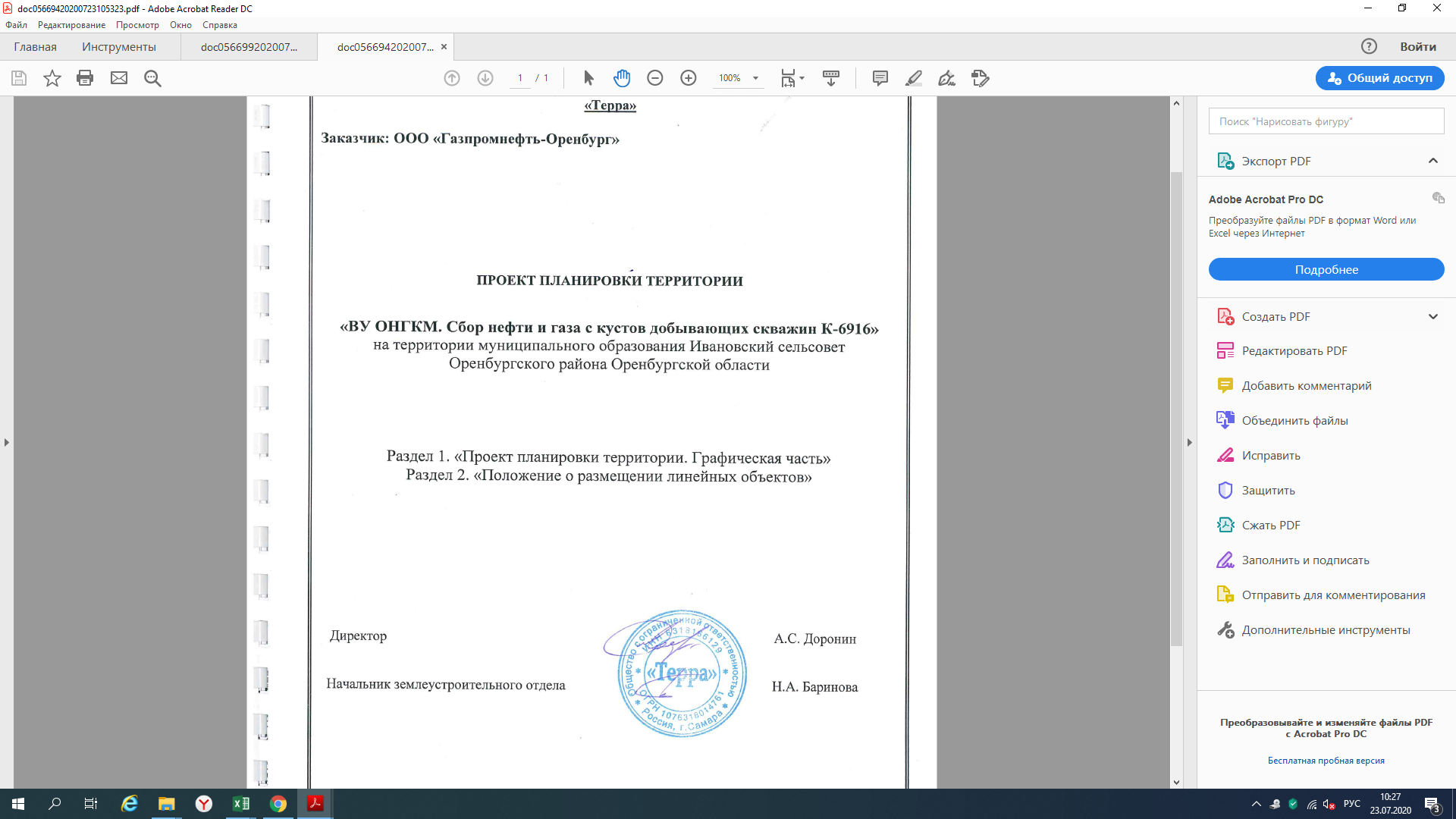 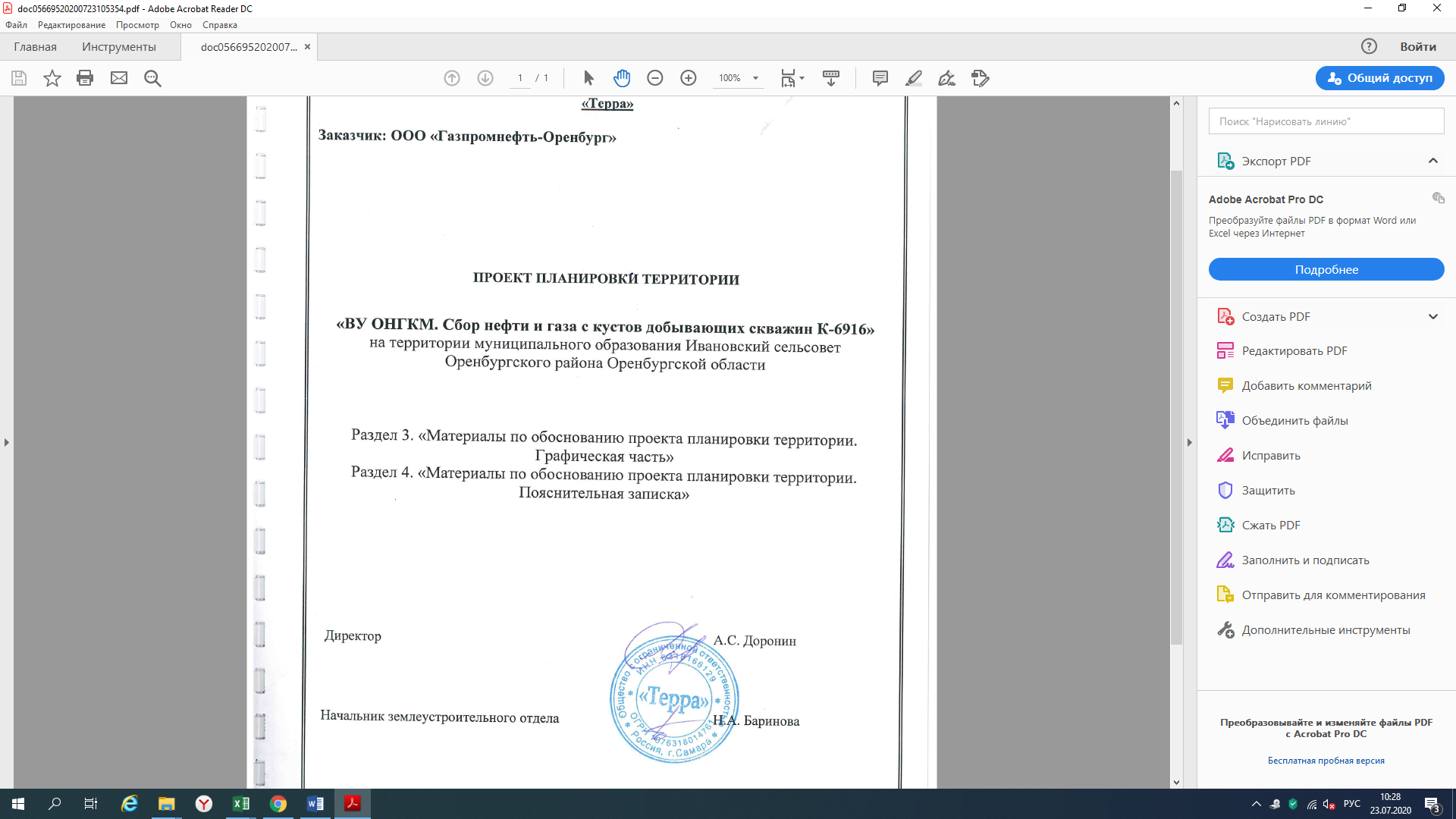 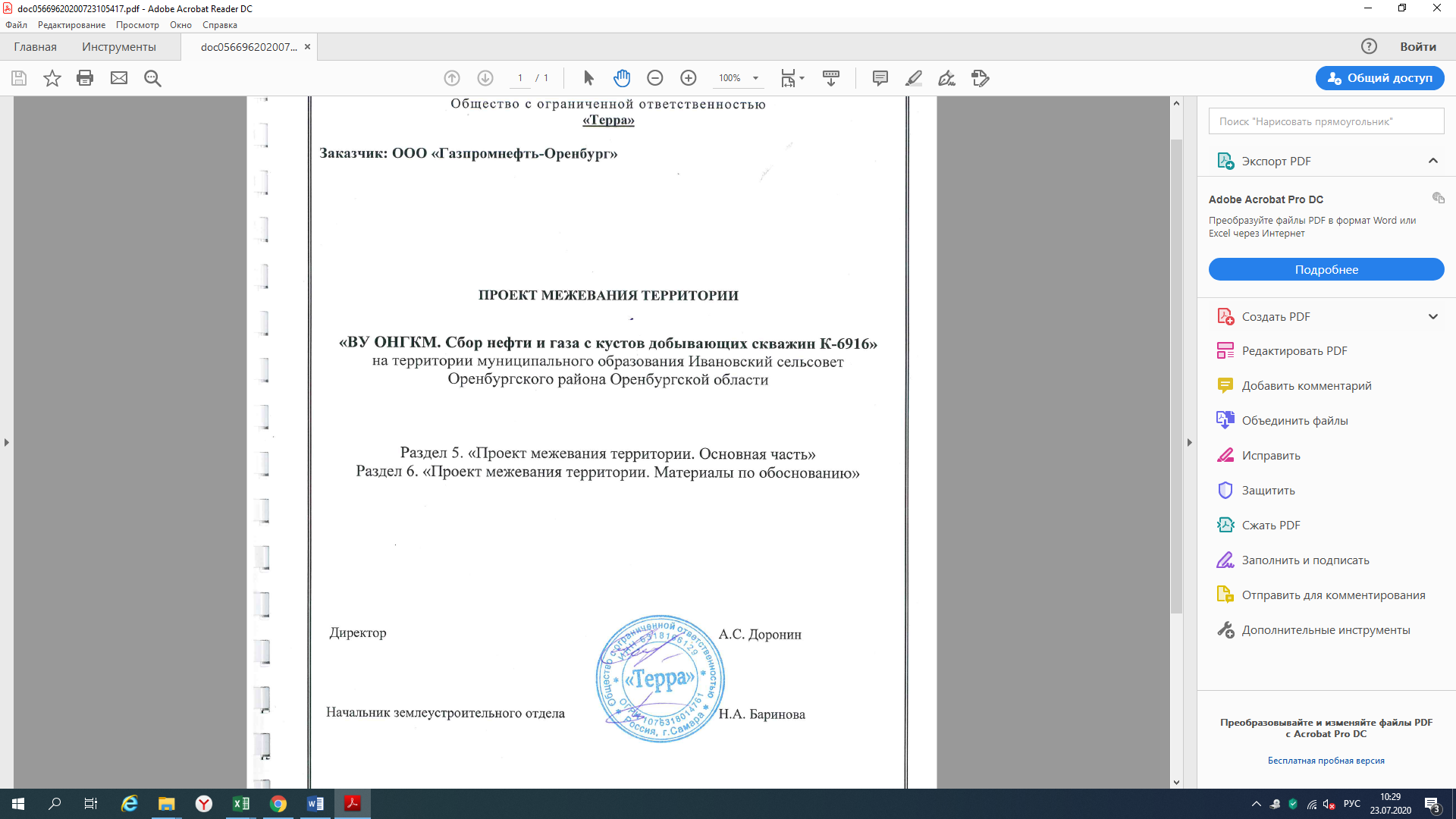 